Załącznik Nr 6 do SWZ              (pieczęć Wykonawcy/Wykonawców)Składając ofertę w postępowaniu o udzielenie zamówienia publicznego w trybie podstawowym  na wykonanie zadania inwestycyjnego w systemie „zaprojektuj i wybuduj” tj, opracowanie dokumentacji projektowej i wykonanie na jej podstawie robót budowlanych polegających na budowie hali namiotowej w celu zabezpieczenia eksponatów na terenie Muzeum Wojsk Inżynieryjnych i Chemicznych we Wrocławiu – oddział Muzeum  Wojsk Lądowych w Bydgoszczy.  (Spr. nr MWL/ZP/03/2022)Wykaz  osób, które będą  uczestniczyć w wykonaniu  zamówienia  i spełniających wymagania...................................				 ......................................   miejscowość, data                                                                                             podpis osób/osoby uprawnionej*    W przypadku, gdy wykonawca polega na osobach zdolnych do wykonania zamówienia innych podmiotów, zobowiązany jest udowodnić zamawiającemu, iż będzie nimi dysponował, tj. musi przedstawić w szczególności zobowiązanie tych podmiotów do oddania mu do dyspozycji niezbędnych zasobów na okres korzystania z nich przy wykonaniu niniejszego zamówienia.POTENCJAŁ KADROWYLp.Nazwisko i imięZakres wykonywanych czynnościKwalifikacje zawodowe(specjalność,nr uprawnień)Podstawa dysponowania osobą Zaświadczenia o wpisie na listę członków izby samorządu zawodowego (nr wpisu /termin ważności)1.Nr wpisu: 1.Termin ważności:2.Nr wpisu: 2.Termin ważności: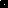 